Equation of a Line from Two Coordinates EXTENSION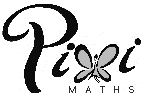 Do the following coordinates lie on the following graphs?1)   		2)   		3)   		4)   		5)   		6)   		Equation of a Line from Two Coordinates EXTENSIONDo the following coordinates lie on the following graphs?1)   		2)   		3)   		4)   		5)   		6)   		